Tlačová správa19. marec 2021Úplne Nová Dacia Spring: S príchodom jari prichádza aj na slovenský trh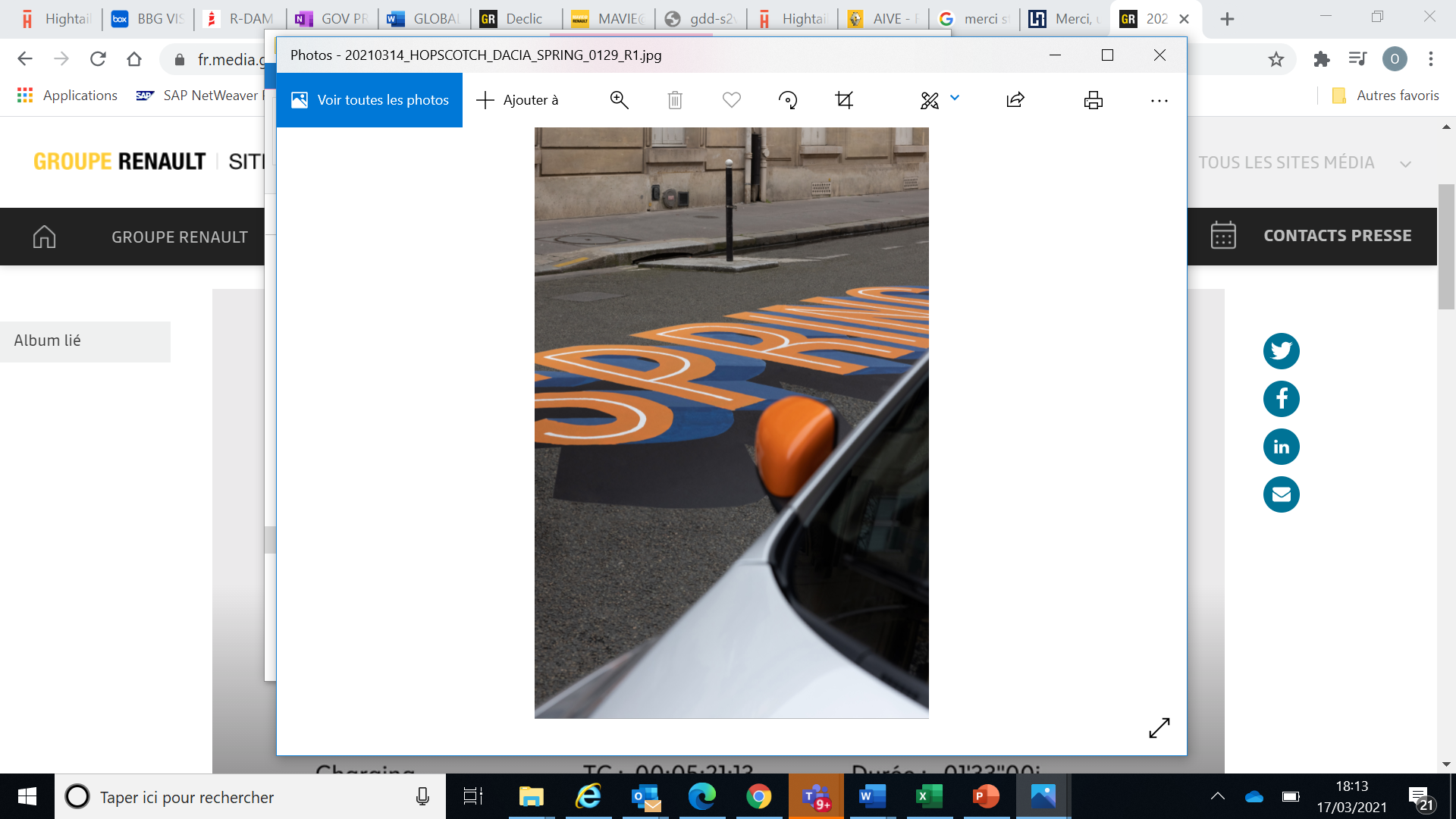 S novou Dacia Spring je elektromobilita dostupnejšia pre všetkých.Mestské vozidlo so vzhľadom SUV je    100 % elektrické. So štedrým priestorom pre 4 dospelých a dojazdom 230 km podľa kombinovaného cyklu WLTP (305 km WLTP City).Pripravte sa na 20. marec... Spring is coming...A o necelý mesiac bude v ponuke aj pre slovenských zákazníkov.

Dacia otrasie automobilovým svetom svojím prvým 100 % elektrickým modelom. Kompaktné a úplne nové 4-miestne vozidlo. Asertívny dizajn, kompaktné rozmery a nové charakteristické LED svetlomety – Dacia Spring kombinuje svižnosť mestského vozidla so vzhľadom dobrodruha. Na prvý pohľad zaujme zvýšená svetlá výška, robustné predné a zadné nárazníky, ochrana podbehov a strešné lišty, ktoré vozidlu dodávajú vzhľad SUV. Dacia Spring je predstaviteľom prednej línie elektrickej revolúcie.Dacia Spring je vybavená 100 % elektrickým motorom s výkonom 33 kW, ktorý vďaka absencii radenia ponúka dostatok dynamiky a absolútne plynulú jazdu. Vďaka akumulátorom s kapacitou 27,4 kWh je dojazd v mestskom cykle WLTP až 305 km a v kombinovanom cykle WLTP až 230 km. A navyše, na akumulátory je poskytovaná záruka 8 rokov alebo na 120 000 kilometrov. Exkluzívne pre každéhoNa oslavu elektrickej revolúcie bolo preto pre značku Dacia úplne prirodzené rezervovať si prvý jarný deň na začiatok reklamnej kampane a vyraziť na cestu so skupinou umelcov a rozšíriť, že #Springiscoming a zároveň začať novú zábavnú a pestrú kampaň, ktorá odhalí elektrickú mobilitu dostupnú pre všetkých.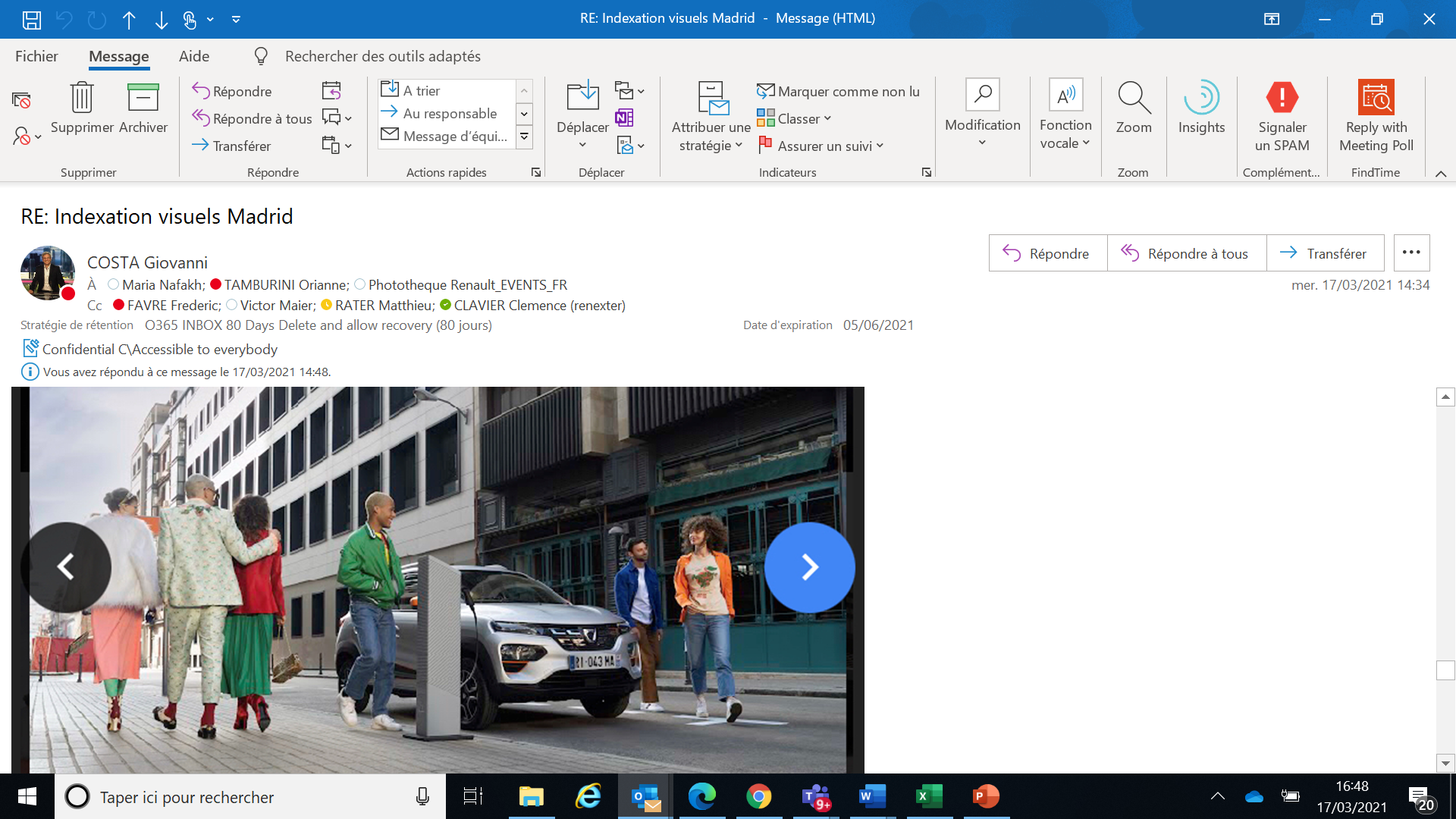 Dacia v spolupráci s reklamnou agentúrou Publics Sonseil vytvorili reklamnú kampaň, ktorá všetkým pripomína filozofiu značky, ktorá spočíva v tom, že v modeloch poskytuje to najpodstatnejšie a sprístupní to všetkým (Exkluzívne pre všetkých).Reklama sa nakrúcala v Madride pod vedením Jamesa F. Cotona na cover piesne Mad World od Noëm. Zobrazuje dva paralelné svety, jeden vedľa druhého, ktoré sa ale navzájom nesúdia: jeden je ultra-exkluzívny a druhý všeobecný, vrátane modelu Dacia.Slogan: ALL-NEW DACIA SPRING. All electric. Exclusively for all. [Úplne Nová Dacia Spring. Úplne elektrická. Exkluzívne pre všetkých.] Všetky vozidlá by mali byť univerzálne prístupné pre všetkých, vrátane elektromobilov.Reklama opäť raz porušuje zaužívané pravidlá a predstavuje značku Dacia ako značku, ktorá otrasie automotive priemyslom. 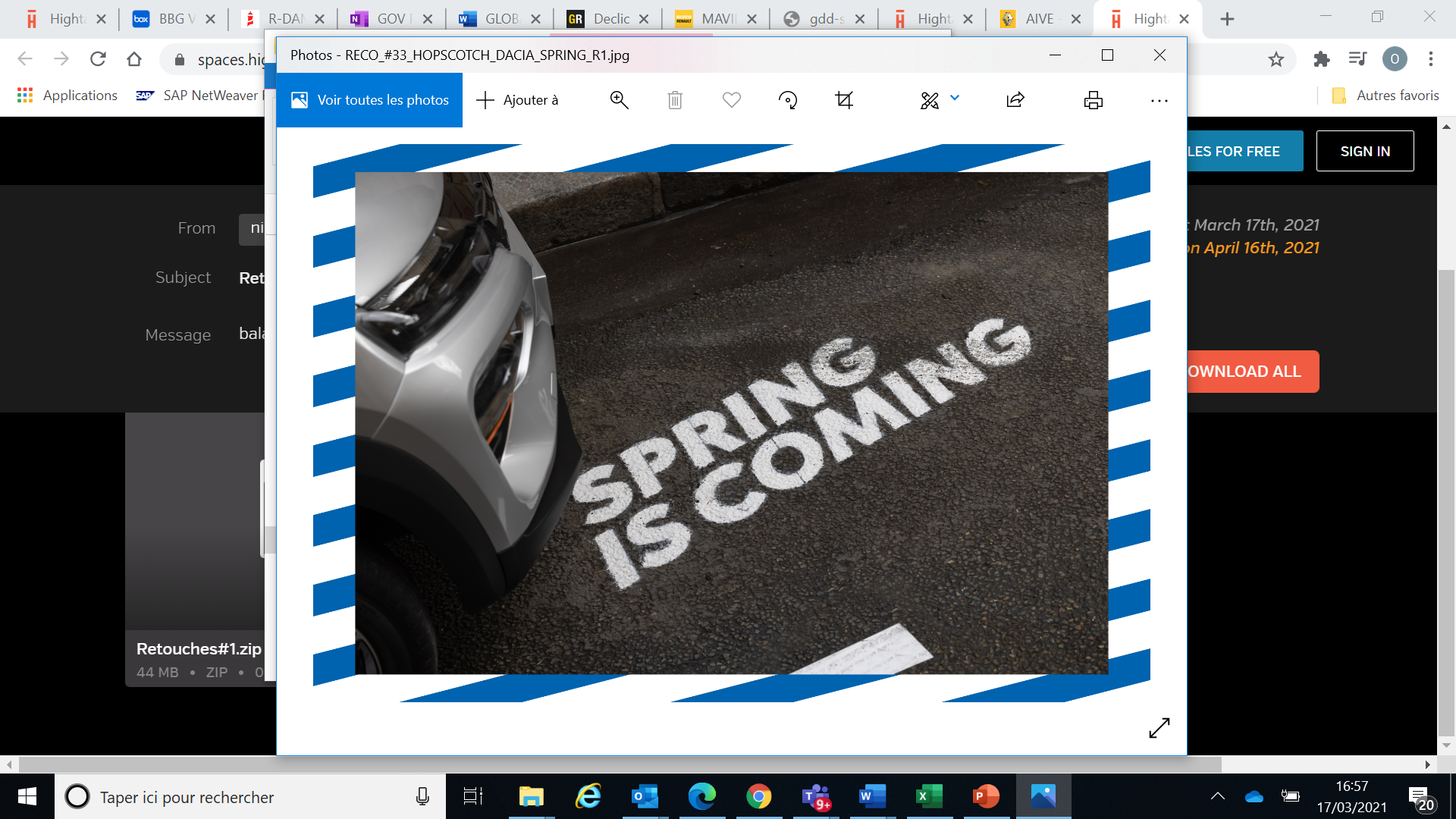 O necelý mesiac sa budú môcť aj slovenskí zákazníci presvedčiť o tom, že Dacia Spring je prvý, skutočne cenovo dostupný elektromobil. V priebehu apríla budú spustené predobjednávky na prvý elektromobil z dielne Dacia.Viac informácii o modeli Dacia Spring, press kit, fotogalériu a video materiály nájdete na stránke TU a TU. Link na teaser video k Novej Dacia Spring nájdete TU.O značke DaciaZnačka Dacia je súčasťou Skupiny Renault. Je prítomná v 44 krajinách, zastúpená najmä v Európe a v oblasti Stredomoria. Značka vznikla v Rumunsku v roku 1968. Skupina Renault ju kúpila a opäť uviedla na trh v roku 2004 s modelom Dacia Logan. Dacia ponúka autá za najlepšiu cenu na trhu. Vďaka svojim hviezdnym modelom Logan, Sandero & Duster, píše značka svoj úspešný príbeh. Dacia predala doteraz viac ako 7 miliónov vozidiel.Média kontakt:Ivana ObadalováPR manažérka Renault Slovensko0905 210 315ivana.obadalova@renault.sk